МУНИЦИПАЛЬНОЕ БЮДЖЕТНОЕ ДОШКОЛЬНОЕ ОБРАЗОВАТЕЛЬНОЕ УЧРЕЖДЕНИЕ«ДЕТСКИЙ САД № 37»636039 Россия, Томская область, г. Северск, пр. Коммунистический, 80а (корпус № 1),ул. Ленина,76 (корпус №2); Тел. 8(3823)  52-63-65, (факс) 8(3823)52-58-61 e-mail: ds37@seversk.gov70.ru сайт: ds37.seversk.ru____________________________________________________________________________________________ПОЛОЖЕНИЕО системе наставничества в Муниципальном  бюджетном дошкольном образовательном учреждении«Детский сад № 37»Утвержденоприказом №    от «___» _____ 2023г.Срок действия установленс  «01»  сентября 2023 годадо «31» августа 2028 годаСрок действия продлёнс «____»____________20__г.до «____»____________20_г.г. Северск, 2023 год1. Общие положения.1.Настоящее положение разработано в Муниципальном бюджетном дошкольном образовательном учреждении «Детский сад № 37» (далее Учреждение) в соответствии с Федеральным законом от 29.12.2012 № 273-ФЗ «Об образовании в Российской Федерации» и регламентирует деятельность педагогов.Наставничество - разновидность индивидуальной работы с молодыми педагогами, не имеющими трудового стажа педагогической деятельности в образовательном учреждении или с педагогами, имеющими трудовой стаж не более З лет, а также педагогами, нуждающимися в дополнительной подготовке для проведения непосредственно образовательной деятельности в определенной группе.Наставничество предусматривает систематическую индивидуальную работу опытного педагога по развитию у молодого педагога необходимых навыков и умений ведения педагогической деятельности, а также имеющихся знаний в области дошкольного образования и методики преподавания.Цели и задачи наставничества.Цель наставничества в дошкольном образовательном учреждении - оказание помощи молодым педагогам в их профессиональном становлении, а также формирование в Учреждении кадрового ядра.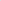 Задачи наставничества:привить молодому педагогу интерес к педагогической деятельности и закрепить его в образовательном учреждении; ускорить процесс профессионального становления молодого педагога, развить его способности самостоятельно и качественно выполнять возложенные на него обязанности по занимаемой должности; способствовать успешной адаптации молодого педагога к корпоративной культуре, правилам поведения в образовательном учреждении.3. Организационные основы наставничества.3.1. Наставничество организуется на основании приказа заведующего Учреждения. 3.2. Руководство деятельностью наставников в Учреждении осуществляет заместитель по ВМР (старший воспитатель).Заместитель по ВМР (старший воспитатель) выбирает наставника из наиболее подготовленных педагогов по следующим критериям: высокий уровень профессиональной подготовки; развитые коммуникативные навыки и гибкость в общении; опыт воспитательной и методической работы; стабильные показатели в работе; богатый жизненный опыт; способность и готовность делиться профессиональньш опытом; стаж педагогической деятельности не менее 5 (пяти) лет.Наставник должен обладать способностями к воспитательной работе и может иметь одновременно не более 3 (трех) подшефных педагогов.Кандидатуры наставников рассматриваются на Педагогическом совете, утверждаются заведующим Учреждения.Назначение наставника производится при обоюдном согласии предполагаемого наставника и молодого педагога, за которым он будет закреплен по рекомендации Педагогического совета, приказом заведующего Учреждения с указанием срока наставничества. Наставник прикрепляется к молодому педагогу, на срок не менее 1 (одного) года.Наставничество устанавливается для следующих категорий работников Учреждения: педагогов, не имеющих трудового стажа педагогической деятельности в Учреждении; педагогов, имеющих стаж педагогической деятельности не более З (трех) лет; педагогов, нуждающихся в дополнительной подготовке для проведения непосредственно образовательной деятельности в определенной группе (по определенной тематике).3.8. Замена наставника производится приказом заведующего Учреждения в случаях: увольнения наставника; перевода на другую работу молодого педагога или наставника; привлечения наставника к дисциплинарной ответственности; психологической несовместимости наставника и молодого педагога. 3.9. Показателями оценки эффективности работы наставника является:качественное выполнение молодым педагогом должностных обязанностей в период наставничества; активное участие молодого педагога в жизни Учреждения, выступления на методических мероприятиях Учреждения, на методических мероприятиях муниципального, регионального уровней.Участие молодого педагога в конкурсе профессионального мастерства различного уровня. 3.10. Работа педагог-наставник отмечается по действующей системе стимулирования согласно коллективному договору.4. Обязанности педагога-наставника.4.1. Знать требования законодательства в сфере образования, ведомственных нормативньж актов, определяющих права и обязанности молодого педагога по занимаемой должности; 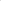 4.2. Изучать:деловые и нравственные качества молодого педагога; отношение молодого педагога, к проведению образовательной деятельности, коллективу Учреждения, воспитанникам и их родителям; его увлечения, наклонности, круг досугового общения;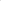 3.Вводить в должность (знакомить с основными обязанностями, требованиями, предъявляемьми к педагогу, правилами внутреннего трудового распорядка, охраны и безопасности труда).Проводить необходимое обучение; контролировать и оценивать самостоятельное проведение молодым педагогом, НОД, режимных моментов и совместных мероприятий с детьми;Разрабатывать совместно с молодым педагогом план профессионального становления; давать конкретные задания с определенньпи сроком их выполнения; контролировать работу, оказывать необходимую помощь.Оказывать молодому педагогу, индивидуальную помощь в овладении педагогической профессией, практическими приемами и способами качественного проведения НОД выявлять и совместно устранять допущенные ошибки.Развивать положительные качества молодого педагога, корректировать его поведение в детском саду, привлекать к участию в общественной жизни коллектива, содействовать развитию общекультурного и профессионального кругозора.4.8.Участвовать в обсуждении вопросов, связанных с педагогической и общественной деятельностью молодого педагога, вносить предложения о его поощрении или применении мер воспитательного и дисциплинарного воздействия,Вести план работы наставника и ежемесячно докладывать заместителю ВМР, старшему воспитателю о процессе адаптации молодого педагога, результатах его труда.Подводить итоги профессиональной адаптации молодого педагога, составлять отчет по итогам наставничества с заключением о результатах прохождения адаптации, с предложениями по дальнейшей работе молодого педагога.Права педагога-наставника.5.1. С согласия заместителя по ВМР (старшего воспитателя) подключать для дополнительного обучения молодого педагога, других работников Учреждения.Обязанности молодого педагога.6.1.Изучать закон «Об образовании», нормативные документы, определяющие его служебную деятельность, структуру, штаты, особенности деятельности Учреждения и функциональные обязанности по занимаемой должности.6.2.Постоянно работать над повышением профессионального мастерства, овладевать практическими навыками по занимаемой должности.6.3.Учиться у наставника передовым методам и формам работы, правильно строить свои взаимоотношения с ним.6.4. Совершенствовать свой общеобразовательный и культурный уровень.Права молодого педагога.7.1.Вносить на рассмотрение администрации Учреждения предложения по совершенствованию работы, связанной с наставничеством.Защищать профессиональную честь и достоинство.Знакомиться с жалобами и другими документами, содержащими оценку его работы, давать по ним объяснения.Посещать внешние организации по вопросам, связанным с педагогической деятельностью.Повышать квалификацию удобным для себя способом.Защищать свои интересы самостоятельно и через представителя, в случае дисциплинарного или служебного расследования, связанного с нарушением норм профессиональной этики.Требовать конфиденциальности дисциплинарного расследования, за исключением случаев, предусмотренных законом.Руководство работой наставника.Организация работы наставников и контроль их деятельности возлагается на заместителя по ВМР (старшего воспитателя).Заместитель по ВМР (старший воспитатель) Учреждения обязан:представить назначенного молодого педагога, педагогам Учреждения, объявить приказ о закреплении за ним наставника; создать необходимые условия для совместной работы молодого педагога, с закрепленным за ним наставником; посещать мероприятия, проводимые с детьми наставником и молодыми педагогом; организовать обучение наставников передовым формам и методам индивидуальной воспитательной работы, основам педагогики и психологии, оказывать им методическую и практическую помощь в составлении планов работы с молодыми педагогами;изучить, обобщить и распространить положительный опыт организации наставничества в образовательном учреждении.Непосредственную ответственность за работу наставника с молодыми педагогами, несет заместитель по ВМР (старший воспитатель.) Заместитель по ВМР (старший воспитатель) обязан: рассмотреть индивидуальный план работы наставника; провести инструктаж наставника и молодого педагога; обеспечить возможность осуществления наставником своих обязанностей в соответствии с настоящим Положением; осуществлять систематический контроль работы педагога-наставника; заслушать и утвердить на заседании Педагогического совета отчеты молодого педагога, и наставника и представить их заведующему Учреждения.Документы, регламентирующие наставничество.9.1. К документам, регламентирующим деятельность наставника, относятся: настоящее Положение; приказ заведующего Учреждения об организации наставничества; перспективный план работы наставника; протоколы заседаний Педагогического совета, на которых рассматривались вопросы наставничества; методические рекомендации и обзоры по передовому опыту проведения работы по наставничеству;9.2. По окончании срока наставничества молодой педагог, в течение 10 дней должен сдать заместителю по ВМР (старшему воспитателю) следующие документы: отчет молодого педагога о проделанной работе; план профессионального становления с оценкой наставника проделанной работы и отзывом с предложениями по дальнейшей работе молодого педагога.Заключительные положения10.1.Дополнения, изменения в настоящее Положение могут вноситься педагогами учреждения, заведующим, заместителем заведующего по ВМР (старшим воспитателем).10.2. Дополнения, изменения в Положение принимаются на заседании педагогического совета и утверждаются руководителем дошкольного учреждения.СОГЛАСОВАНОПредседатель профсоюзного комитетаМБДОУ «Детский сад №37»__________________Е.А. Семченко«_____»_______________2023 годаУТВЕРЖДАЮЗаведующая МБДОУ «Детский сад  №37»_________________О.А. Григорьева «____»_______________2023г